CÂMARA MUNICIPAL DE JACAREÍ18ª LEGISLATURA - ANO IIIRESUMO DA ATA ELETRÔNICA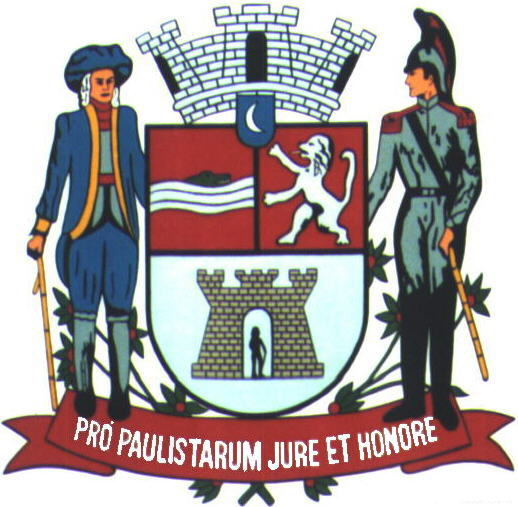 8ª SESSÃO ORDINÁRIARealizada em 22/03/2023Horário: 9h19min18ª (DÉCIMA OITAVA) LEGISLATURA - ANO IIIRESUMO DA ATA ELETRÔNICA DA8ª (OITAVA) SESSÃO ORDINÁRIAAos vinte e dois (22) dias do mês de março (03) do ano dois mil e vinte e três (2023), iniciando às nove horas e dezenove minutos (9h19), compareceram à Câmara Municipal de Jacareí, a fim de participar de Sessão Ordinária regimentalmente designada, os seguintes Vereadores: DUDI - PL; HERNANI BARRETO - REPUBLICANOS; LUÍS FLÁVIO (FLAVINHO) - PT; MARIA AMÉLIA - PSDB; PAULINHO DO ESPORTE - PSD; PAULINHO DOS CONDUTORES - PL; ROBERTO ABREU - UNIÃO BRASIL; DR. RODRIGO SALOMON - PSDB; ROGÉRIO TIMÓTEO - REPUBLICANOS; RONINHA - PODEMOS; SÔNIA PATAS DA AMIZADE - PL; e VALMIR DO PARQUE MEIA LUA - UNIÃO BRASIL. 	AUSENTE –APRESENTOU ATESTADO MÉDICO: ABNER ROSA – PSDB.	A Sessão teve a Presidência da Vereadora e Vice-Presidente MARIA AMÉLIA – PSDB, tendo para secretariá-la os pares SÔNIA PATAS DA AMIZADE e PAULINHO DO ESPORTE, respectivamente 1ª e 2º Secretários.	ABERTURA: A 8ª Sessão Ordinária foi aberta pela Vice-Presidente MARIA AMÉLIA – PSDB, que determinou a execução do Hino Nacional Brasileiro e, em seguida, a leitura de um trecho bíblico pelo Vereador Dudi. 	SOLENIDADE: Ato contínuo, deu-se início ao Ato Solene em Memória às Vidas Perdidas em decorrência da COVID-19, em conformidade à Lei Municipal nº 6.395/2021, solicitando ao Cerimonial da Casa que iniciasse o protocolo. 	LEITURA DA LEGISLAÇÃO: Em seguida, o Mestre de Cerimônias – Márcio Martinele fez a leitura da Lei Municipal nº 6.395, de 15/07/2021, de autoria do Vereador Roninha, que instituiu a homenagem. 	APRESENTAÇÃO DE VÍDEO: Neste momento, foi apresentado um vídeo gravado pela TV Câmara com depoimentos dos homenageados sobre o enfrentamento à COVID-19 a partir das experiências vivenciada por eles.	ENTREGA DO DIPLOMAS: A entrega dos diplomas foi feita por ordem alfabética dos Vereadores: ....................................................................................................... Presidente da Câmara Abner Rosa – ausente por atestado médico.	O prefeito Dr. Izaias José de Santana entregou o diploma ao SENHOR CLÁUDIO GOMES DE FARIA.	Vereador Dudi entregou o diploma à SENHORA FRANCISCA FERREIRA DOS SANTOS. 	Vereador Hernani Barreto entregou o diploma à representante da família do ex-Vereador Genésio Rodrigues - SENHORA LUCIANA MANCILHA RODRIGUES. 	Vereadora Maria Amélia entregou o diploma ao SENHOR HENRIQUE JOSÉ SANT’ANA DE MORAES. 	Vereador Roberto Abreu entregou o diploma à SENHORA DALILA PEREIRA BERNARDO DA SILVA. 	Vereador Rogério Timóteo entregou o diploma à SENHORA MARIA JOSÉ DA SILVA MARTINS. 	Vereador Dr. Rodrigo Salomon entregou o diploma à FAMÍLIA DO SENHOR UBIRAJARA PINHEIRO DA SILVA E DA SENHORA KÁTIA REGINA PINHEIRO DA SILVA, vítimas da COVID-19, representados por NATÁLIA PINHEIRO DA SILVA RIBEIRO. 	Vereador Roninha entregou o diploma ao SENHOR RICARDO LOPES MACHADO. Vereadora Sônia Patas da Amizade entregou o diploma ao SENHOR CARLOS EDUARDO BARBOSA DE CASTRO ALMEIDA REIS - VEREADOR DUDI.	DISCURSO: Foram convidados a fazer uso da palavra: VEREADOR RONINHA – autor da homenagem; VEREADOR VALMIR DO PARQUE MEIA LUA – sorteado para falar em nome dos vereadores; PREFEITO MUNICIPAL DR. IZAIAS SANTANA; MARIA AMÉLIA – Presidente da Solenidade; DALILA PEREIRA BERNARDO DA SILVA – escolhida por sorteio para representar todos os homenageados. 	Ao final da solenidade a Presidente agradeceu as presenças e determinou a suspensão da sessão por dez (10) minutos para as fotos e entrevistas oficiais	 TRIBUNA LIVRE: Retomada a sessão, após a constatação de “quórum”, foi cedido o uso da Tribuna na forma regimental para a Doutora Andréa Marcia Massud, representante da 46ª Subseção da OAB de Jacareí. Tema: “Leis que respaldam os direitos da Mulher”. 	FASE DO EXPEDIENTE: Registramos os trabalhos dos Vereadores que foram lidos e votados na forma regimental. 	DUDI: Indicações Protocoladas: 0944 0945 0946 0947 0948 0949 0950 0953 0958 0959 0966 0977 0978. Requerimentos deliberados pelo Plenário: 0095 - Aprovado - À EDP, solicitando ação em conjunto com a Secretaria de Meio Ambiente e Zeladoria Urbana deste Município visando à poda de uma árvore localizada em frente ao Villa Felice Residencial, na altura do nº 318 da Rua Padre Jucá, no Bairro São João. 0098 - Aprovado - À Secretaria da Educação do Estado de São Paulo, solicitando que sejam instalados detectores de metais nas escolas públicas do Município de Jacareí. 0099 - Aprovado - À JTU – Jacareí Transporte Urbano Ltda., solicitando que sejam incluídos mais horários na linha circular 26, a qual atende o Jardim do Portal. Moções lidas em Plenário: 0161 - Tramitado em Plenário - Moção de Aplausos a Duda Marsala pela participação e parceria no evento "Café com Empreendedoras". 0162 - Tramitado em Plenário - Moção de Aplausos a Lyvia Mara pela participação e parceria no evento "Café com Empreendedoras". 0163 - Tramitado em Plenário - Moção de Aplausos a Thamires Martins pela participação e parceria no evento "Café com Empreendedoras". 0164 - Tramitado em Plenário - Moção de Aplausos a Camila Moraes pela participação e parceria no evento "Café com Empreendedoras". 0165 - Tramitado em Plenário - Moção de Aplausos a Carol Bagatini pela participação e parceria no evento "Café com Empreendedoras". 0166 - Tramitado em Plenário - Moção de Aplausos a Paula Fernandes pela participação e parceria no evento "Café com Empreendedoras". 0167 - Tramitado em Plenário - Moção de Aplausos a Gleiciane Guedes pela participação e parceria no evento "Café com Empreendedoras". 0168 - Tramitado em Plenário - Moção de Aplausos a Letícia Cardoso pela participação e parceria no evento "Café com Empreendedoras". ............................................... HERNANI BARRETO: Indicações Protocoladas: 0893 0894 0895 0896 0897 0951 0952 0954 0956. Requerimentos deliberados pelo Plenário: 0086 - Aprovado - Ao DER - Departamento de Estradas de Rodagem do Estado de São Paulo, solicitandorecolocação de placa indicativa na Rodovia Nilo Máximo, entre os bairros Jardim Santo Antônio da Boa Vista e Jardim Colônia, neste Município. 0092 - Aprovado - À EDP, solicitando providências urgentes quanto à poda de árvore em conflito com a fiação elétrica na Avenida São Marcos, próximo ao número 467, no Jardim São José, neste Município. Pedidos de Informações deliberados pelo Plenário: 0039 - Aprovado - Requer informações sobre implementação de pavimentação asfáltica na Rua Julieta Barroso Prota, no Parque Itamaraty. 0042 - Aprovado - Requer informações sobre os transtornos causados pelas obras de duplicação daAvenida Presidente Humberto de Alencar Castelo Branco. Moção lida em Plenário: 0157 - Tramitado em Plenário - Moção Congratulatória aos atletas jacareienses, pela conquista de medalhas na Primeira Etapa do Campeonato Paulista de Taekwondo. 	LUÍS FLÁVIO (FLAVINHO): Indicações Protocoladas: 0881 0882 0883 0884 0885 0886 0887 0888 0889 0890 0891 0892 0943 0979 0980 0982 0984 0986 0991. 	MARIA AMÉLIA: Indicações Protocoladas: 0960 0961 0962 0963 0964 0965 0967 0968 0969 0970 0971 0972 0973 0974 0975 0976 0981 0985 0987 0988 0989 0990 0992. Moções lidas em Plenário: 0158 - Tramitado em Plenário - Moção Congratulatória ao escritor, historiador e ex-prefeito Jacareiense Benedicto Sérgio Lencioni, pela importante participação que ensejou o relançamento, com a terceira edição, da obra “O Abolicionismo”, de Antonio Gomes de Azevedo Sampaio, no dia 18 de março de 2023. 0159 - Tramitado em Plenário - Moção Congratulatória à Subsecretária de Igualdade e de Direitos Humanos, Girlaine Dias dos Santos e aos seus colaboradores pelo relançamento, em terceira edição, da obra “O Abolicionismo”, de Antonio Gomes de Azevedo Sampaio, no dia 18 de março de 2023. 0160 - Tramitado em Plenário - Moção Congratulatória ao Prefeito de Jacareí, Izaias José de Santana, por promover o relançamento, em terceira edição, da obra “O Abolicionismo”, de Antonio Gomes de Azevedo Sampaio, no dia 18 de março de 2023. 	PAULINHO DO ESPORTE: Indicações Protocoladas: 0856 0857 0864 0865.  Requerimentos deliberados pelo Plenário: 0082 - Aprovado - À EDP, solicitando urgente substituição dos postes de madeira por outros de concreto na Avenida Dante Siani, em frente ao nº 615, e na Rua Conchetta Viola Magnani, defronte do nº 151, ambos no Jardim Santa Marina. 0084 - Aprovado - À ANEEL - Agência Nacional de Energia Elétrica, solicitando fiscalização e providências quanto à ineficiente prestação de serviços por parte da EDP com relação à poda de árvore na Rua Arthur Verdelli, defronte do nº 164, no Bairro Cidade Nova Jacareí, neste Município. 0091 - Aprovado - À EDP, solicitando poda das árvores localizadas na Estrada do Pinhal, no Bairro Pinhal, neste Município. 0096 - Aprovado - À Prefeitura Municipal de São José dos Campos, solicitando fiscalização no aterro situado no Bairro Chácaras Reunidas, divisa com o Jardim Rio Comprido, em Jacareí. 0097 - Aprovado - À ANEEL - Agência Nacional de Energia Elétrica, solicitando fiscalização e providências quanto à ineficiente prestação de serviços por parte da EDP na fiscalização dos fios de internet neste Município. Moções lidas em Plenário: 0143 - Tramitado em Plenário - Moção Congratulatória pelo transcurso do Dia do Carpinteiro, comemorado em 19 de março. 0144 - Tramitado em Plenário - Moção Comemorativa ao Dia Internacional da Síndrome de Down, 21 de março. 0145 - Tramitado em Plenário - Moção Congratulatória pelo transcurso do Dia do Marceneiro, comemorado em 19 de março. 	PAULINHO DOS CONDUTORES: Requerimentos deliberados pelo Plenário: 0093 - Aprovado - Ao Deputado Federal Marcio Alvino de Souza, solicitando intercessão junto ao Governo Federal em favor dos trabalhadores da Avibras. 0094 - Aprovado - Ao Ministro da Defesa José Múcio Monteiro Filho, solicitando uma atuação efetiva em favor dos trabalhadores da Avibras. 	ROBERTO ABREU: Requerimentos deliberados pelo Plenário: 0083 - Aprovado - Ao DER – Departamento de Estradas de Rodagem do Estado de São Paulo, solicitando, em caráter de urgência, reinstalação dos radares de redução de velocidade na Rodovia Nilo Máximo, os quais se encontravam instalados em frente à EMEF Verano Câmara, próximo ao nº 1.613, na entrada do Jardim Novo Amanhecer e do outro lado, no acesso ao Bairro Cidade Salvador, neste Município.RODRIGO SALOMON: Indicações Protocoladas: 0863 0866 0867 0869 0870 0872 0873 0874 0941 0942 0955 0957. Requerimento deliberado pelo Plenário: 0081 - Aprovado - À empresa de telefonia Vivo, solicitando adoção de medidas necessárias para a correção da fiação de sua rede instalada na região da Rua Alzira Salles de Siqueira, no Jardim Bela Vista, neste Município.	ROGÉRIO TIMÓTEO: Indicações Protocoladas: 0858 0859 0860 0861 0862 0868 0871 0875 0876 0877 0878 0879 0880 0903 0904 0929 0930 0994. Requerimentos deliberados pelo Plenário: 0085 - Aprovado - À EDP, solicitando poda das árvores cujos galhos estão entrelaçados aos fios da rede elétrica na altura do nº 609 da Rua Padre Juca, no Jardim Didinha, e na altura do nº 43 da Rua Vermont, no Jardim Flórida. 0087 - Aprovado - Ao 41º BPM/I – Batalhão da Polícia Militar do Interior, solicitando intensificação das rondas policiais na Praça Conde Frontin no Centro, pois munícipes reclamam que estão se sentindo coagidos com as abordagens dos transeuntes e usuários de drogas no local. Pedidos de Informações deliberados pelo Plenário: 0040 - Aprovado - Requer informações acerca do aumento de pessoas em situação de vulnerabilidade social. 0041 - Aprovado - Requer informações acerca dos furtos de fios elétricos ocorridos no Educamais ParqueSanto Antônio. 	RONINHA: Indicações Protocoladas: 0931 0932 0933 0934 0935 0936 0937 0938 0939 0940.  Moções lidas em Plenário: 0137 - Tramitado em Plenário - Registra o transcurso do Dia Internacional de Combate à Discriminação Racial, celebrado em 21 de março. 0138 - Tramitado em Plenário - Registra o transcurso do Dia Mundial da Infância, celebrado em 21 de março. 0139 - Tramitado em Plenário - Registra o transcurso do Dia Mundial da Poesia, celebrado em 21 de março. 0140 - Tramitado em Plenário - Registra o transcurso do Dia Mundial da Água, celebrado em 22 de março. 0141 - Tramitado em Plenário - Moção Congratulatória à equipe feminina da Associação Atlética Salvador de Jacareí, em homenagem ao mês da mulher. 	SÔNIA PATAS DA AMIZADE:  Indicações Protocoladas: 0898 0899 0900 0901 0902 . Requerimentos deliberados pelo Plenário: 0088 - Aprovado - Ao DER – Departamento de Estradas de Rodagem do Estado de São Paulo, solicitando colocação de guard rail entre as duas pistas da Rodovia Geraldo Scavone, na altura do número 1.155, na entrada da Avenida do Cristal, no Jardim Altos de Sant'Anna I, neste Município. Pedidos de Informações deliberados pelo Plenário: 0043 - Aprovado - Requer informações sobre a compra de vacinas pela Diretoria da Causa Animal. 0044 - Aprovado - Requer informações sobre a fiscalização da Lei Municipal nº 6.497/2022, de autoria desta Vereadora.	VALMIR DO PARQUE MEIA LUA: Indicações Protocoladas: 0905 0906 0907 0908 0909 0910 0911 0912 0913 0914 0915 0916 0917 0918 0919 0920 0921 0922 0923 0924 0925 0926 0927 0928 0993 0995 0996 0997 0998 0999 1000 1001. Requerimentos deliberados pelo Plenário: 0089 - Aprovado - À Empresa Brasileira de Correios e Telégrafos, solicitando providências referentes à falta de entrega de correspondências no Jardim Sant'Anna do Pedregulho, neste Município. 0090 - Aprovado - À EDP, solicitando a retirada de poste deixado pela empresa defronte ao n° 798 da Avenida Lourenço da Silva, no Parque Meia Lua, neste Município. Pedidos de Informações deliberados pelo Plenário: 0045 - Aprovado - Refere-se ao rebaixamento das guias junto à faixa de pedestres existente em frente ao estabelecimento comercial de n° 327 da Avenida Alex Darque, próximo ao cruzamento com a Rua Gonçalves Dias e ao Supermercado Kairós, no Parque dos Príncipes. 0046 - Aprovado - Requer informações sobre os diversos buracos que se encontram na Rua Lagoa Rodrigo de Freitas, no Bairro Lagoa Azul. Moções lidas em Plenário: 0142 - Tramitado em Plenário - Moção Congratulatória ao Padre Eduardo Ferreira, vigário da Paróquia Maria Auxiliadora dos Cristãos, pelo seu aniversário comemorado em 19 de março. 0146 - Tramitado em Plenário - Registra o transcurso do Dia do Carpinteiro, 19 de março. 0147 - Tramitado em Plenário - Registra o transcurso do Dia do Marceneiro, 19 de março.0148 - Tramitado em Plenário - Registra o transcurso do Dia de São José, 19 de março. 0149 - Tramitado em Plenário - Registra o transcurso do Dia Nacional do Artesão, 19 de março. 0150 - Tramitado em Plenário - Registra o transcurso do Dia Mundial da Saúde Bucal, 20 de março. 0151 - Tramitado em Plenário - Registra o transcurso do Dia Nacional de Atenção à Disfagia, 20 de março. 0152 - Tramitado em Plenário - Registra o transcurso do Dia Internacional Contra a Discriminação Racial, 21 de março. 0153 - Tramitado em Plenário - Registra o transcurso do Dia Internacional da Síndrome de Down, 21 de março. 0154 - Tramitado em Plenário - Registra o transcurso do Dia Mundial da Água, 22 de março.	Na forma regimental, foram lidas as respostas aos Pedidos de Informações números 19, 20 e 21/2023. 	VOTOS DE PESAR E MINUTO DE SILÊNCIO pelo falecimento Paulo Lemes Miragaia, formulado pelo vereador Hernani Barreto. 	Ao final do expediente, após a anuência do Plenário, a Presidente suspendeu a sessão por uma (01) hora para o almoço, retornando às treze horas e cinquenta e um minutos (13h51min), após a constatação de “quórum”, reabriu a sessão, determinando o início da Ordem do Dia. 	FASE DA ORDEM DO DIA: Discussão e votação de proposituras: 	1. Votação Secreta do PDL nº 24/2022 – Projeto de Decreto Legislativo. Autoria: Vereador Dr. Rodrigo Salomon. Assunto: Concede Título de Cidadania. ................. Resultado: Após a apuração dos votos em cédulas de papel, o Projeto foi rejeitado nos termos regimentais.	FASE DO HORÁRIO DA TRIBUNA (TEMAS LIVRES): Para abordar temas de suas livres escolhas durante doze (12) minutos, desde que de interesse público, os Vereadores abaixo relacionados, na ordem em que constam, ocuparam a tribuna e fizeram uso da palavra: SÔNIA PATAS DA AMIZADE - PL; VALMIR DO PARQUE MEIA LUA - UNIÃO BRASIL; HERNANI BARRETO - REPUBLICANOS; LUÍS FLÁVIO (FLAVINHO) - PT; MARIA AMÉLIA - PSDB; PAULINHO DO ESPORTE - PSD; PAULINHO DOS CONDUTORES - PL; ROBERTO ABREU - UNIÃO BRASIL; DR. ROGÉRIO TIMÓTEO – REPUBLICANOS e RONINHA - PODEMOS 	Encerrado o horário da tribuna, a Presidente agradeceu a participação de todos, registrou as presenças dos vereadores SÔNIA PATAS DA AMIZADE - PL; VALMIR DO PARQUE MEIA LUA - UNIÃO BRASIL; DUDI – PL; HERNANI BARRETO - REPUBLICANOS; LUÍS FLÁVIO (FLAVINHO) - PT; MARIA AMÉLIA - PSDB; PAULINHO DO ESPORTE - PSD; ROBERTO ABREU - UNIÃO BRASIL; DR. ROGÉRIO TIMÓTEO – REPUBLICANOS e RONINHA – PODEMOS, encarrando a Sessão às 16h12min (dezesseis horas e doze minutos).	Para constar, foi lavrado o presente Resumo da Ata Eletrônica por mim, ______________________ Salette Granato - Oficial Técnico Legislativo, digitado e assinado, na conformidade do Artigo 83 do Regimento Interno da Câmara Municipal de Jacareí. A Ata Eletrônica contendo a gravação desta Sessão ficará devidamente arquivada e os documentos nela mencionados ficarão à disposição na Secretaria Legislativa da Câmara para averiguação a qualquer tempo. Este Resumo deverá ser encaminhado para publicação no site do Legislativo Municipal e para análise dos Vereadores, que terão o prazo de dois (2) dias úteis, a contar do envio, para propor retificação, inserção de algum registro ou impugnação, por escrito, sem os quais se dará a aprovação tácita e, por consequência, a aceitação do conteúdo integral da Ata Eletrônica, sem ressalvas, nos termos regimentais. Palácio da Liberdade, Jacareí, 30 de março de 2023. 	MARIA AMÉLIAVereadora - PSDBPresidente da SessãoSÔNIA REGINA GONÇALVES(Sônia Patas da Amizade)1ª Secretária